  มหาวิทยาลัยเทคโนโลยีราชมงคลตะวันออก					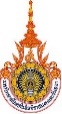 แบบแจ้งรายชื่อนักศึกษาสหกิจศึกษารายวิชาสหกิจศึกษาเรียนตามที่  หน่วยงานของท่านได้เสนองานสหกิจศึกษาในตำแหน่งงานทางงานสหกิจศึกษาประจำคณะได้ดำเนินการรับสมัครและคัดเลือกนักศึกษา   เพื่อดำเนินงานตามโครงการที่ท่านได้เสนอมาดังรายละเอียด  ดังนี้	1.รหัสนักศึกษา				  สาขาวิชา2.รหัสนักศึกษา				  สาขาวิชา3.รหัสนักศึกษา				  สาขาวิชา4.	รหัสนักศึกษา				  สาขาวิชา	จึงเรียนมาเพื่อโปรดทราบลงชื่อ( 					)                                    	             ตำแหน่ง                    วันที่